Ежегодно 28 апреля более, чем в 100 странах мира, в том числе и в России, отмечается Всемирный день охраны труда. Главная цель охраны труда – достижение и поддержание высочайшего уровня физического, психологического и социального благополучия работников всех профессий. Праздник был установлен с целью привлечения внимания мировой общественности к масштабам проблемы и к тому, каким образом создание и продвижение культуры охраны труда может способствовать снижению ежегодной смертности на рабочем месте. День охраны труда отмечается с 2003 года.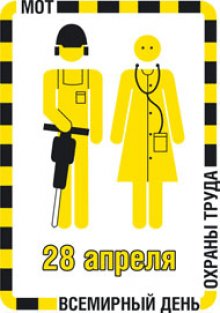 Инструктаж – как свод законов: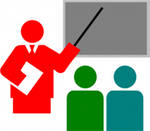  Руководствуйся и знай,   И в работе неуклонно  Пункт за пунктом   выполняй!Инструкций много правил тоже, но жизнь детей еще  дороже. И чтоб ее не потерять  Все это надо выполнять !                       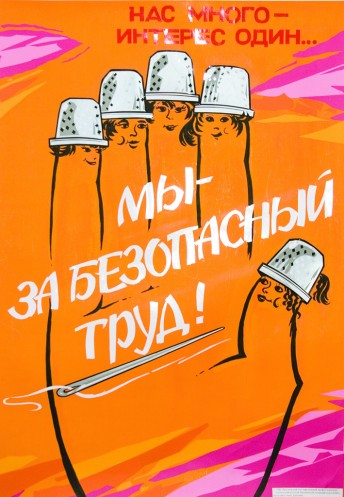 Нависла угроза в процессе труда –Всю   прекращайте работу тогда,Детей скорей выводите                                                                                                                                                                                                                                                                                                                                                                                                                                                                                                                                                                                                                                                                                                                                                                                                                                                                                                                                                                                                                                                                                                                                                                                                                                                                                                                                                                                                                                                                                                                                                                                                                                                                                                                                                                                                                                                                                                                                                                                                                 Начальству о том сообщите!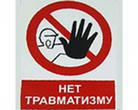 Организуй безопасным свой труд –Дома тебя с нетерпением ждут!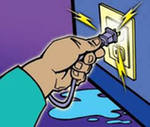 Если ты к ТБ беспечен,Лист больничный обеспечен!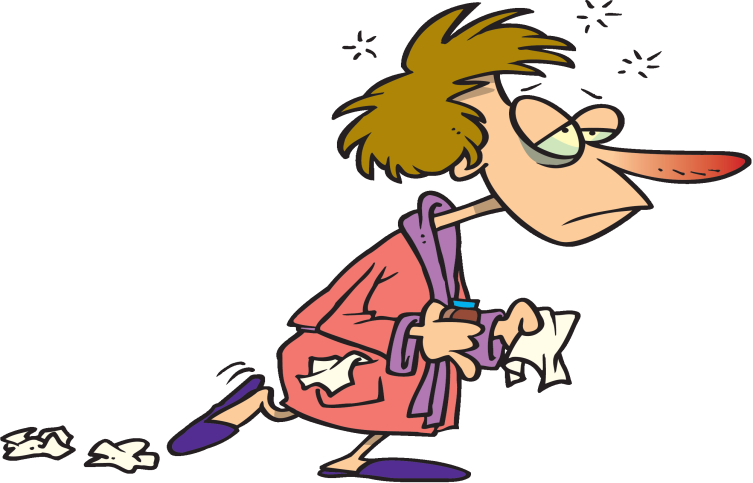                                                                                       Правила не только знай, Но и    четко                    	СОБЛЮДАЙ!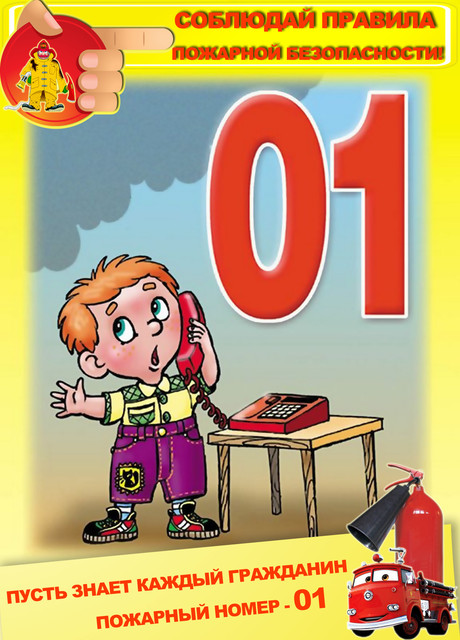 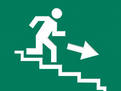 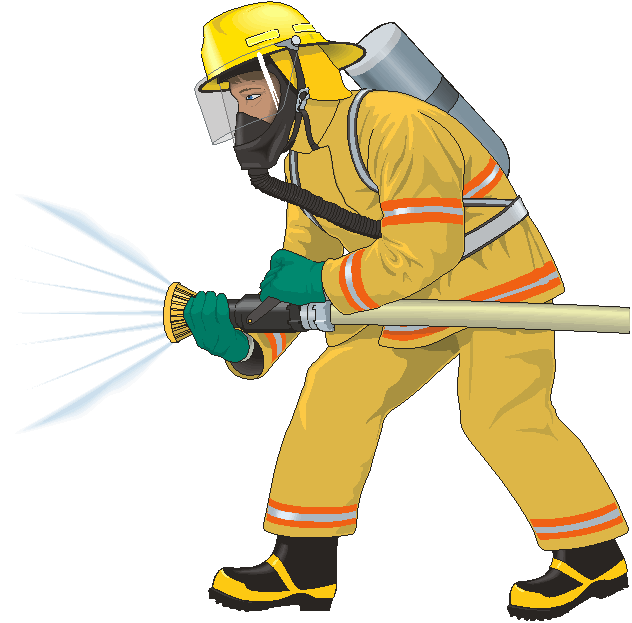 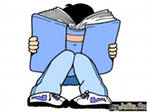 